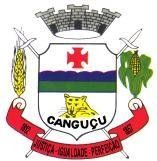 CÂMARA MUNICIPAL DE CANGUÇUESTADO DO RIO GRANDE DO SULRua General Osório, 979 – Canguçu – RS – Cep: 96.600-000DECRETO Nº 1247, 24 DE FEVEREIRO DE 2022“DECRETA PONTO FACULTATIVO NO ÂMBITO DA CÂMARA MUNICIPAL E DÁ OUTRAS PROVIDÊNCIAS”MESA DIRETORA, da Câmara de Vereadores de Canguçu, Estado do Rio Grande do Sul, no uso das atribuições legais;Considerando o Carnaval,FAZ SABER e promulgo o seguinte Decreto:Art. 1º - Será PONTO FACULTATIVO na Câmara Municipal os dias 28 de fevereiro (segunda-feira), 01 de março (terça-feira) e 02 de março (quarta-feira) até as 13 horas.Art. 2º - Este Decreto Legislativo entra em vigor na data de sua publicação.CANGUÇU/RS, 24 DE FEVEREIRO DE 2022MARCELO ROMIG MARON:99980797 053Assinado de forma digital por MARCELO ROMIG MARON:99980797053Dados: 2022.03.03 13:24:26-03'00'MARCELO ROMIG MARONPresidenteRegistre-se e Publique-seEmerson Henzel Machado Primeiro SecretárioDOE SANGUE! DOE ÓRGÃOS! SALVE UMA VIDA!